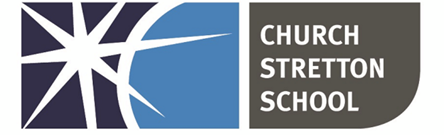 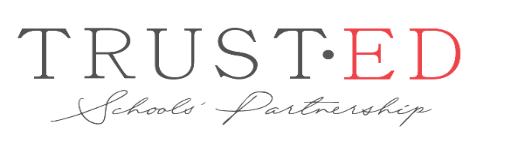 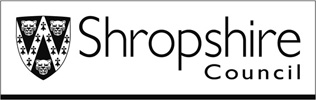    Church Stretton School, Shrewsbury Road, Church Stretton, Shropshire, SY6 6EXHeadteachers can only authorise any absence when an application has been made in advance by the parent/carer with whom the child is normally resident and it is felt to be for an exceptional circumstance.  An annual family holiday would not be deemed an exceptional circumstance.Request for Pupil Leave of Absence in Term Time in Exceptional CircumstancesFull name of child(ren)			Address:  ______________________________           ______________________________________________________________________________           ________________________________________________Reason for application and dates   _____________________________________________________________________________________________________________________________________________________________________________________________________________________________Parent’s forename _____________________ Surname ______________________________________Parent’s forename_____________________   Surname ______________________________________  Signature of parent(s)/carer(s)	________________________________    Date:________________The headteacher may take into account:It is highly unlikely that the event will occur again in a child’s school life.It is necessary for the child to be in attendance at the event.The event cannot be organised outside of the school term.Taking part in the event will be of greater value to the child than attending school.Office use only  …………..   □	Authorised			                   □	UnauthorisedSigned …………………………… …………(headteacher)     Date: ………………………….….…………WARNINGIf this requested period of absence has not been authorised, details will be passed to Shropshire Council’s Education Access Service. The Council may, in the following circumstances, issue a formal Warning, serve a Fixed Penalty Notice or take court action in respect of non-school attendance for this and any future unauthorised absence:Parents have not sought permission from the headteacher before taking their child out of school for a holiday in term timeThe headteacher has refused the request but the absence occurs anyway; orA pupil has not returned to school by the agreed date with no satisfactory explanation